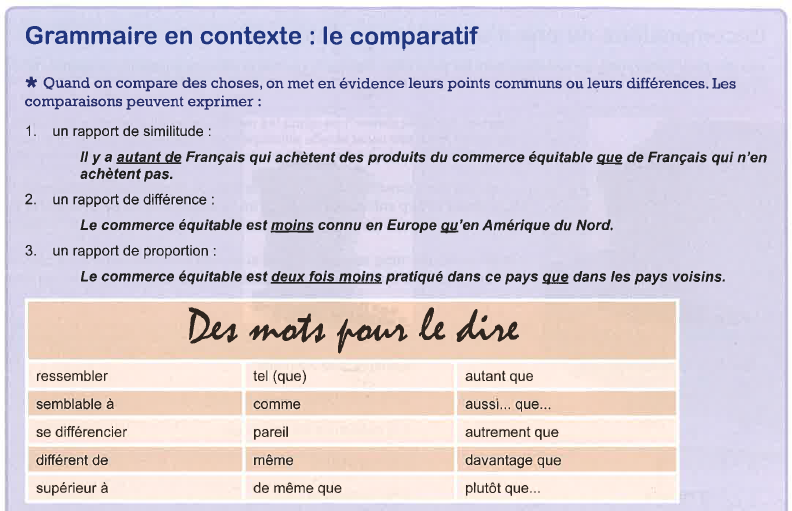 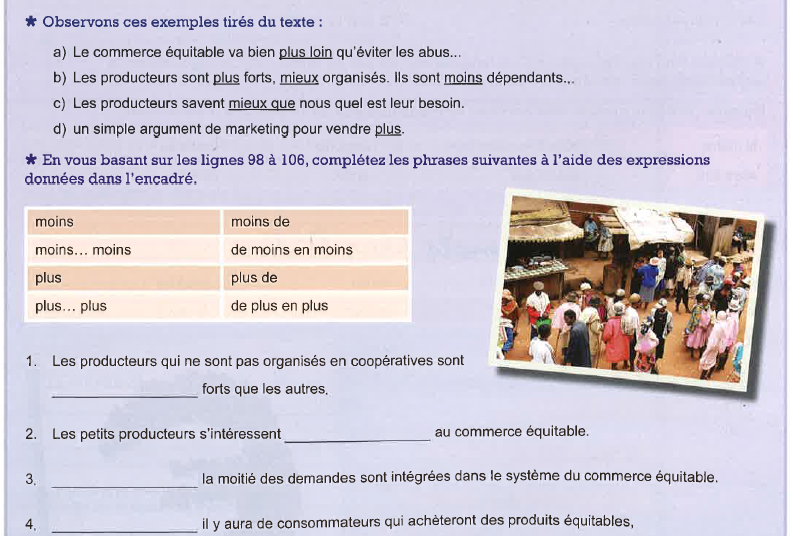 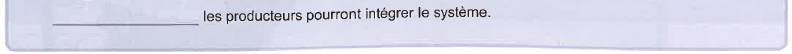 Source: Le monde en Français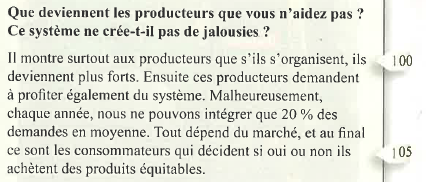 